WYBIERZ  STRATEGIĘ!!! NIE DAJ SIĘ KORONAWIRUSOWI!!!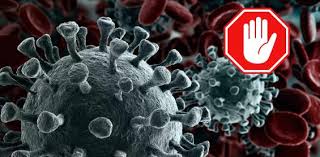 Jak sobie radzić z emocjami wywołanymi pandemią?Co możemy zrobić dla siebie i bliskich?Jak sprawić, by nasz lęk był adekwatny do poziomu zagrożenia?Unikaj złych strategii, takich jak:Nadmierna kompensacja – strategia nazywana czasami „zgrywaniem twardziela”. Nie bagatelizuj zagrożenia i nie zaprzeczaj mu.Poddanie się – nie przyjmuj założenia, że „i tak nie da się nic zrobić, więc nie ma się co starać”.Unikanie  - nie dąż do tego, by jak najrzadziej stykać się z bodźcami wywołującymi lęk.Wybierz dobre strategie, takie jak:Zaobserwuj swój lęk – uważnie się obserwuj, to pierwszy krok w radzeniu sobie z każdą emocją.Uświadom sobie rolę lęku – pamiętaj, że lęk nie jest „złą” emocją i wcale nie musi przejąć nad tobą kontroli.Odróżnij lęk produktywny od bezproduktywnego - Produktywny to ten „dobry” przystosowawczy lęk, natomiast bezproduktywny to „martwienie się dla samego martwienia” nie rozmyślaj co cię niepokoi, jeśli nie masz wpływu na sytuację.Zaakceptuj niepewność – nie na wszystko w życiu mamy wpływ i nie wszystko możemy przewidzieć.Patrz na prawdopodobieństwo, zamiast możliwości – czy siła twojego lęku jest naprawdę uzasadniona?Kieruj się wyłącznie informacjami z wiarygodnych źródeł – uważaj na tzw. fake newsy. Korzystaj z takich stron jak: www.gis.gov.pl , www.who.intwww.gov.pl/web/koronawirusPrzyjmuj informacje w „zdrowych” dawkach–ustal np., że sprawdzasz informacje dwa razy dziennie.Zatroszcz się o siebie i wyznaczaj sobie codzienne cele– np. wzmacniaj kondycję, odkryj pasję kulinarną bądź ucz się nowego języka.Dawaj i przyjmuj wsparcie– rozmawiaj o emocjach i wysłuchaj co bliscy chcą ci przekazać.Wyznacz sobie czas na martwienie się – oby nie był za długi.Przyjmij postawę życzliwości – poczujesz się lepiej ty i osoby w twoim otoczeniu.Poszukaj wsparcia w kryzysie – jeśli nie radzisz sobie samodzielnie korzystaj z pomocy specjalistów, wsparcia online lub przez telefon.Jak wspierać dzieci i nastolatki?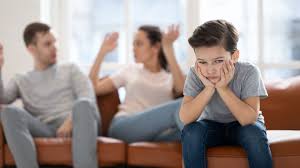 Zadbaj o porządek codziennej rutyny.Wyjaśniaj dziecku przyczyny zmian, które obserwuje.Bądź obecny/obecna nie tylko fizycznie, ale i emocjonalnie.Jasno wyraź, że emocje dziecka są OK.Upewnij się, czy poziom lęku młodego człowieka nie jest wysoki.Zadbaj o ciekawy plan dnia.Porady przygotował Piotr Sroka na podstawie artykułu:„W cieniu koronawirusa – jak sobie radzić z emocjami wywołanymi pandemią?” autora Magdaleny Goetz ( Głos Nauczycielski nr 12)